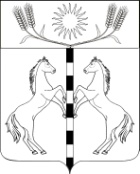 ПОСТАНОВЛЕНИЕАДМИНИСТРАЦИИ КАНЕЛОВСКОГО СЕЛЬСКОГО ПОСЕЛЕНИЯСТАРОМИНСКОГО РАЙОНАот  09.08.2022                                                                                                    №  36                                                                                                                 ст-ца КанеловскаяО присвоении административного адреса объекту недвижимости  с кадастровым номером 23:28:0201078:36 имеющему местоположение: Российская Федерация, Краснодарский край, Староминский муниципальный район, Канеловское сельское поселение, станица Канеловская переулок ЧапаеваВ соответствии с Федеральным законом от 06 октября 2003 года         №131-ФЗ «Об общих принципах организации местного самоуправления в Российской Федерации», постановлением правительства Российской Федерации от 19 ноября 2014 года №1221 «Об утверждении правил присвоения, изменения и аннулирования адресов», руководствуясь статьей 31 Устава Канеловского сельского поселения Староминского района,                                    п о с т а н о в л я ю:1. 	Объекту недвижимости - с кадастровым номером 23:28:0201078:36  имеющему местоположение: Российская Федерация, Краснодарский край, Староминский муниципальный район, Канеловское сельское поселение, станица Канеловская, переулок Чапаева, присвоить административный  адрес: Российская Федерация, Краснодарский край, Староминский муниципальный район, Канеловское сельское поселение, станица Канеловская, переулок  Чапаева,  32.2. Контроль за выполнением настоящего постановления оставляю за собой. 3. Настоящее постановление вступает в силу с момента его подписания.Глава Канеловского сельского поселения Староминского района                                                                       Л.Г. Индыло